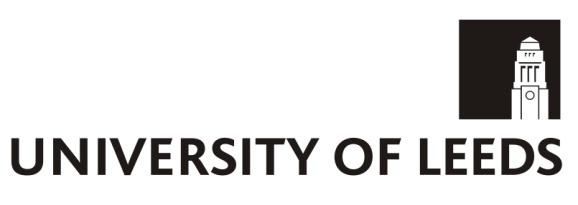 The  Pension & Assurance SchemeCARE SectionRegistration of Potential DependantOn the death of a member, pensioner member or deferred pensioner the Trustees will ascertain whether there is a spouse or a dependant.  If you are not married and would like to register the identity of your partner, or someone else whom you believe to be dependent on you, you may complete this form.Member DetailsFull Name…………………………….…		Personnel No…………………….Department……………………………..		NI. No……………………………..Completion of this form does not com the Trustees to pay a pension as that decision can only be made based on the circumstances at the time of death.If you do not wish your employer to see the information you have entered on this form you can place it in a sealed envelope marked with your name and ‘only to be opened on death’ and send it to the  office.Please remember to keep any relevant addresses up to date.Signature of member	………………………………………………………….Date			………………………………………………………….Signature of Witness   ……………………………………..	Date	……………………Dependants NameRelationship to member     (eg. Partner or relative)Nature of dependency       (eg. Financial or due to incapacity)Address of dependant (if different from member):……………………………………………………………………………………………………………………………………………………………………………………………………………………………………………………………………………………………………………………………………………………………………………………………………………………………………………………Address of dependant (if different from member):……………………………………………………………………………………………………………………………………………………………………………………………………………………………………………………………………………………………………………………………………………………………………………………………………………………………………………………Address of dependant (if different from member):……………………………………………………………………………………………………………………………………………………………………………………………………………………………………………………………………………………………………………………………………………………………………………………………………………………………………………………